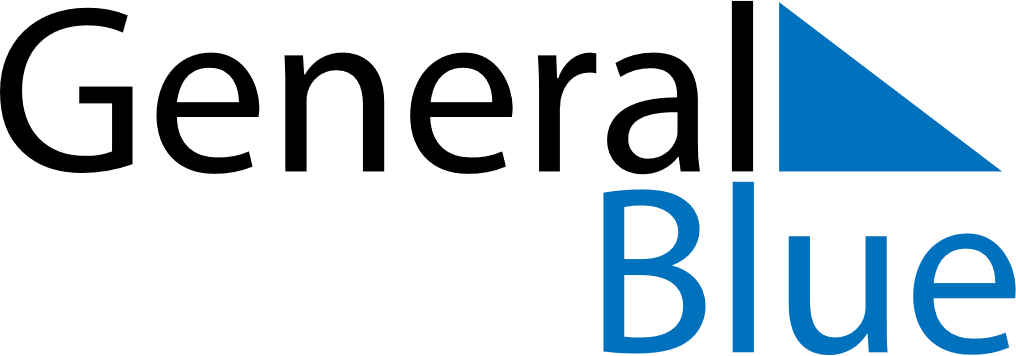 July 2020July 2020July 2020July 2020Cabo VerdeCabo VerdeCabo VerdeSundayMondayTuesdayWednesdayThursdayFridayFridaySaturday1233456789101011Independence Day1213141516171718192021222324242526272829303131